ACOMPANHAMENTO DE APRENDIZAGEMAVALIAÇÃOESCOLA: 	NOME: 	ANO E TURMA: _____________ NÚMERO: _______ DATA:	PROFESSOR(A): 	Geografia – 7º ano – 1º bimestreQuestão 1Relacione a exploração das matérias-primas do território sob domínio português na América, no início da colonização (século XVI), com o modelo econômico denominado mercantilismo.______________________________________________________________________________________________________________________________________________________________________________________________________________________________________________________________________________________________________________________________________________________________________________________________________________________________________________Questão 2Marque um X na alternativa correta sobre a questão indígena no território brasileiro.( A )	Diante dos avanços da industrialização e do capitalismo, os grupos indígenas foram beneficiados, pois puderam ampliar suas atividades comerciais, já que passaram a ter acesso ao dinheiro que circulava pela metrópole.( B )	Os povos indígenas integraram-se completamente à cultura e à economia trazidas pelos europeus a partir do século XVI. Prova disso é sua atual inserção nas escolas e atividades econômicas nas grandes cidades brasileiras.( C )	Os indígenas sempre viveram no interior do território brasileiro, como forma de preservação de sua cultura, e isso não se modificou com a chegada dos europeus no século XVI, nem com as mudanças econômicas ocorridas ao longo dos séculos na história do Brasil.( D )	Os povos indígenas foram perdendo seus territórios à medida que os colonos europeus ou seus descendentes avançaram em direção ao interior, ocupando suas terras para o desenvolvimento de atividades econômicas como o extrativismo mineral e a agropecuária.Questão 3Compare os mapas do Brasil a seguir e explique quais são as diferenças entre as duas formas de regionalização apresentadas.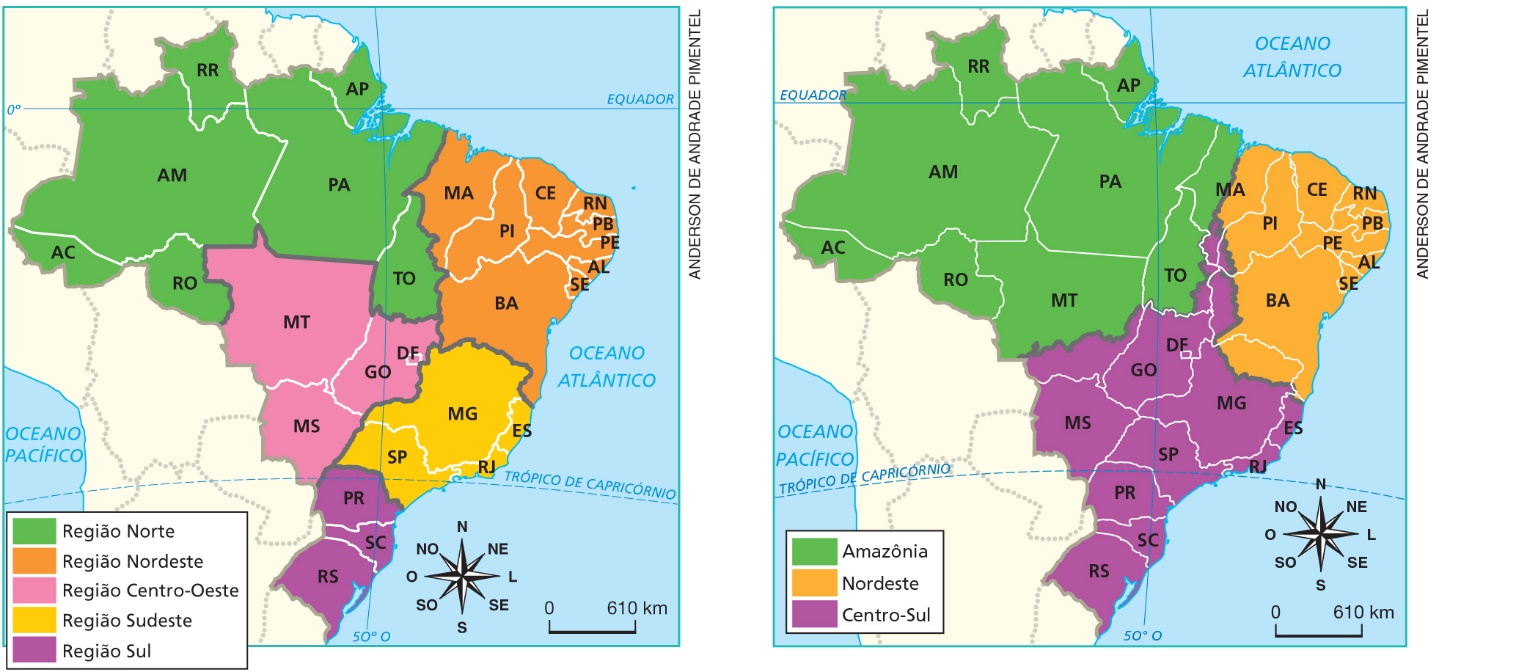 Fonte: IBGE. Atlas geográfico escolar. 7. ed. Rio de Janeiro: IBGE, 2016. p. 94, 152.__________________________________________________________________________________________________________________________________________________________________________________________________________________________________________________________________________________________________________________________________________________________________________________________________________________________________________________________________________________________________________________________________________________________________________________________________________________________________________________________________________________________________________________________________________________________________________________________________________________________________________________________________________________________________________________________________________________________________________________Questão 4Marque um X na alternativa correta sobre o domínio morfoclimático denominado Mares de Morros na classificação dos domínios naturais do Brasil, elaborada pelo geógrafo Aziz Nacib Ab’Sáber.( A )	Áreas florestadas, relevo mamelonar, clima Tropical Atlântico.( B )	Áreas florestadas, relevo de terras baixas, clima Equatorial.( C )	Araucárias, relevo de planaltos, clima Subtropical.( D )	Pradarias, relevo de coxilhas, clima Subtropical.Questão 5Em todos os domínios morfoclimáticos do território brasileiro existem Unidades de Conservação (UCs).  Indique uma presente no seu município ou em áreas próximas e identifique o domínio morfoclimático a ela relacionado.________________________________________________________________________________________________________________________________________________________________________________________________________________________________________________________________________________________________________________________________________________________________________________________________________________________________________________________________________________________________________________________________________________________________________________________________________________________________________________________________________________________________________________________________________________________________________________________________________________________________________________________________________________________________________________________________________________________________________________________________________________________________________________________________________________________________________________________________________________________________________________________________________________________________________________________________________________________________________________________________________________________________________________________________________________________________Questão 6É comum ouvirmos a frase “A Amazônia é o pulmão do mundo”. Essa frase, porém, esconde muitas informações acerca do domínio morfoclimático Amazônico e dos impactos ambientais sofridos por ele. Observe a imagem a seguir e escreva um comentário relacionando-a com a frase citada.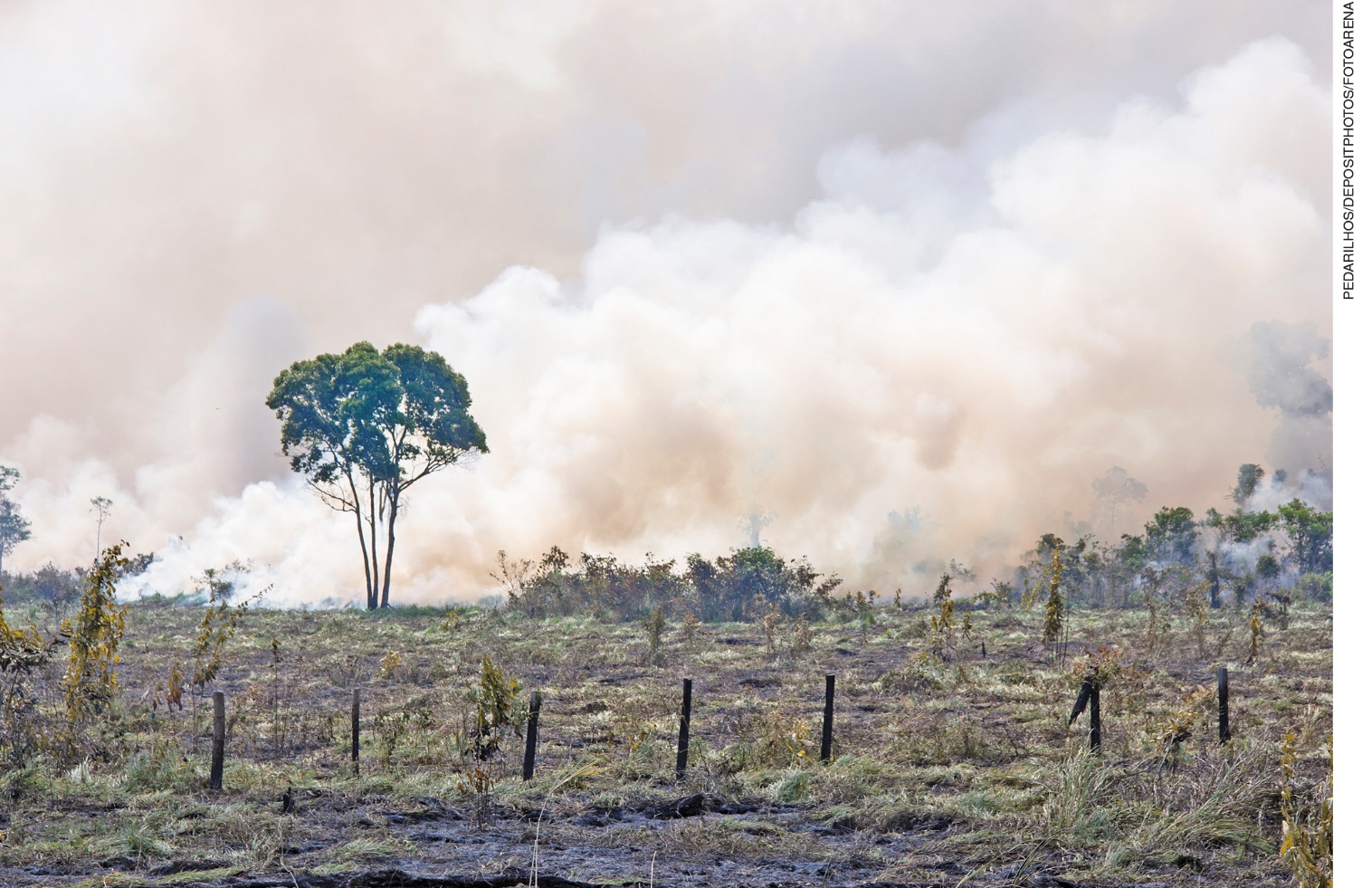 Queimada na Floresta Amazônica, Brasil (2014).________________________________________________________________________________________________________________________________________________________________________________________________________________________________________________________________________________________________________________________________________________________________________________________________________________________________________________________________________________________________________________________________________________________________________________________________________________________________________________________________________________________________________________Questão 7Analise o gráfico a seguir e explique as mudanças demográficas que ocorreram no período representado.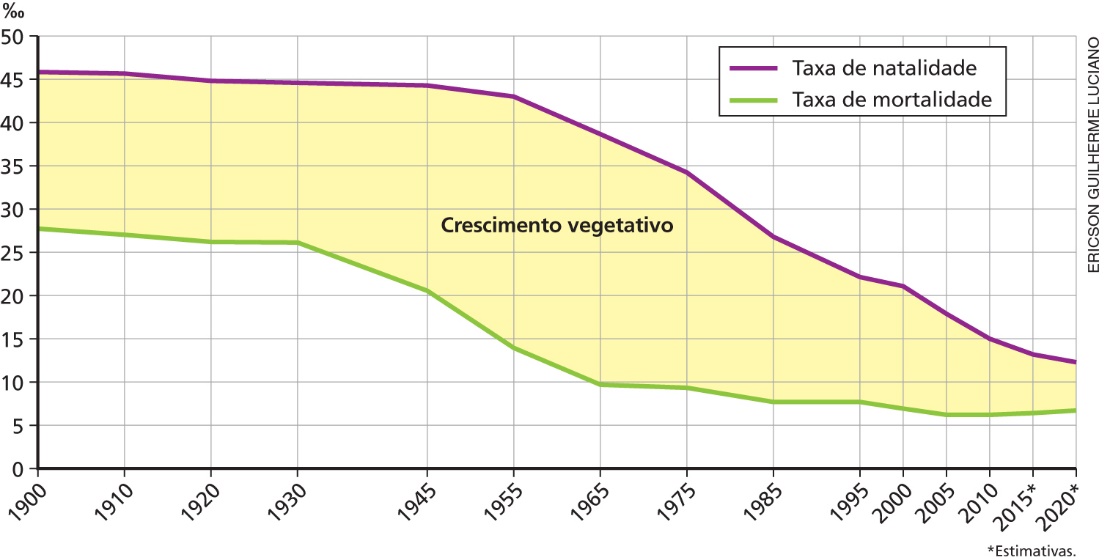 Fontes: elaborado com base em IBGE. Indicadores Sociodemográficos e de Saúde no Brasil 2009. Rio de Janeiro: IBGE, 2009. p. 25; Anuário Estatístico do Brasil 2012. 
Rio de Janeiro: IBGE, 2013. p. 76.________________________________________________________________________________________________________________________________________________________________________________________________________________________________________________________________________________________________________________________________________________________________________________________________________________________________________________________________________________________________________________________________________________________________________________________________________________________________________________________________________________________________________________________________________________________________________________________________________________________________________________________________________________________________________________________________________________________________________________________________________________________________________________________________________Questão 8A Grande Região Centro-Oeste foi uma das últimas a serem ocupadas no território brasileiro e hoje apresenta um quadro crescente de aumento populacional. Explique as causas dos fluxos migratórios para essa região da década de 1950 em diante.______________________________________________________________________________________________________________________________________________________________________________________________________________________________________________________________________________________________________________________________________________________________________________________________________________________________________________________________________________________________________________________________________________________________________________________________________________________________________________________________________________________________________________________________________________________________________________________________________________________________________________________________________________________________________________________________________________________________________________________________________________________________________________________________________________________________________________________________________________________________Questão 9Sobre as comunidades remanescentes de quilombos, marque um X na alternativa incorreta.( A )	Comunidades quilombolas são formadas principalmente por descendentes de africanos escravizados que fugiram das fazendas e das áreas de mineração a partir do século XVII.( B )	As comunidades quilombolas permanecem desconhecidas pelo governo, vivendo isoladas em áreas florestadas do Brasil, o que explica a falta de leis que favoreçam a manutenção de sua cultura.( C )	A busca por autorreconhecimento e as iniciativas do governo têm aumentado substancialmente o número de comunidades quilombolas identificadas nos últimos anos.( D )	Apesar do crescente reconhecimento de seus territórios, os quilombolas enfrentam a resistência de fazendeiros e posseiros, havendo muitos conflitos na luta pela posse e titulação de suas terras.Questão 10Observe a tabela a seguir e indique a Grande Região do Brasil em que a diferença de rendimento médio mensal entre homens e mulheres é maior. Em seguida, explique por que a desigualdade de rendimentos, por sexo, ainda é elevada no Brasil.Fonte: IBGE. Pesquisa Nacional por Amostra de Domicílios Contínua: rendimento de todas as fontes 2016.
Rio de Janeiro: IBGE, 2017. p. 5.__________________________________________________________________________________________________________________________________________________________________________________________________________________________________________________________________________________________________________________________________________________________________________________________________________________________________________________________________________________________________________________________________________________________________________________________________________________________________________________________________________________________________________________________________________________________________________________________________________________________________________________________________________________________________________________________________________________________________________________________________________________________________________________________________________________________________________________________________________________________________________________________________________________________________________________________________________________________________________________________________________Brasil: divisão regional 
oficial – 1988Brasil: Macrorregiões GeoeconômicasBrasil: taxas de natalidade, de mortalidade e de crescimento natural da população, por 1.000 habitantes – 1900-2020Brasil: rendimento médio mensal de todos os trabalhos, por sexo, segundo as Grandes Regiões – 2016Brasil: rendimento médio mensal de todos os trabalhos, por sexo, segundo as Grandes Regiões – 2016Brasil: rendimento médio mensal de todos os trabalhos, por sexo, segundo as Grandes Regiões – 2016Brasil: rendimento médio mensal de todos os trabalhos, por sexo, segundo as Grandes Regiões – 2016HomensMulheresTotalBrasil2.3801.8362.149Norte1.6341.4571.567Nordeste1.4981.3241.427Sudeste2.8972.0782.536Sul2.5861.9252.300Centro-Oeste2.5892.0072.342